Доклад об осуществлении государственного контроля (надзора), муниципального контроля за 2021 годРаздел 1.Состояние нормативно-правового регулирования всоответствующей сфере деятельностиСистемообразующим нормативным правовым актом в сфере контрольно-надзорной деятельности органов исполнительной власти и органов местного самоуправления является Федеральный закон от 26.12.2008 № 294-ФЗ «О защите прав юридических лиц и индивидуальных предпринимателей при осуществлении государственного контроля (надзора) и муниципального контроля».Исполнение органами функций по муниципальному контролю регулируется также положениями Федерального закона от 06.10.2003 № 131-ФЗ «Об общих принципах организации местного самоуправления в Российской Федерации» и совокупностью специальных нормативных правовых актов, регулирующих, в числе прочего, осуществление муниципального контроля в соответствующих сферах деятельности: муниципального жилищного контроля, контроля за обеспечением сохранности автомобильных дорог местного значения, в области торговой деятельности. Особенности организации и осуществления муниципального контроля в отношении отдельных его видов установлены рядом федеральных законов, такими как: - Жилищный кодекс Российской Федерации от 29.12.2004 № 188-ФЗ; - Федеральный закон от 08.11.2007 № 257-ФЗ «Об автомобильных дорогах и о дорожной деятельности в Российской Федерации и о внесении изменений в отдельные законодательные акты Российской Федерации»;- Федеральный закон от 28.12.2009 № 381-ФЗ «Об основах государственного регулирования торговой деятельности в Российской Федерации».Более детальная, конкретизированная регламентация содержится в подзаконных нормативных актах, Постановлениях Правительства РФ. Кроме того, порядок организации и осуществления муниципального контроля урегулирован нормативными правовыми актами администрации сельского поселения Нижнесортымский. Администрацией сельского поселения Нижнесортымский разработаны и утверждены административные регламенты осуществления муниципального жилищного контроля, контроля за обеспечением сохранности автомобильных дорог местного значения.Во исполнение Федерального закона от 31.07.2020 № 248-ФЗ «О государственном контроле (надзоре) и муниципальном контроле в Российской Федерации» (далее – Федеральный закон №248-ФЗ) вышеперечисленные нормативные муниципальные акты сельского поселения Нижнесортымский отменены с 30.08.2021года, решениями Совета депутатов с. п. Нижнесортымский  утверждены положения о видах муниципального контроля на территории  поселения от 30.08.2021 года:       №134 – «Об утверждении Положения об осуществлении муниципального контроля  в сфере благоустройства на территории сельского поселения Нижнесортымский». Объектами муниципального контроля являются:1) деятельность, действия (бездействие) граждан, индивидуальных предпринимателей и организаций, в рамках которых должны соблюдаться обязательные требования, в том числе предъявляемые к гражданам и организациям, индивидуальным предпринимателям, осуществляющим деятельность, действия (бездействие);         2) здания, помещения, сооружения, линейные объекты, территории, включая земельные участки, оборудование, устройства, предметы, материалы, транспортные средства, природные и природно-антропогенные объекты и другие объекты, которыми граждане, индивидуальные предприниматели и организации владеют и (или) пользуются и к которым предъявляются обязательные требования.	        № 135 – «Об утверждении Положения об осуществлении муниципального контроля на автомобильном транспорте, городском наземном  электрическом транспорте и в дорожном хозяйстве в границах населенного пункта п. Нижнесортымский сельского  поселения Нижнесортымский».Объектами муниципального контроля являются юридические лица, индивидуальные предприниматели и граждане, осуществляющие деятельность в границах полос отвода и придорожных полос автомобильных дорог, объекты дорожного сервиса.      № 136 – «Об утверждении Положения об осуществлении муниципального жилищного контроля на территории сельского  поселения Нижнесортымский».            Объектами контроля являются - деятельность, действия (бездействия) контролируемых лиц, связанные с соблюдением обязательных требований, в отношении муниципального жилищного фонда.Раздел 2.Организация государственного контроля (надзора),муниципального контроляОрганом местного самоуправления, уполномоченным на осуществление мероприятий по муниципальному контролю на территории сельского поселения Нижнесортымский, является администрация сельского поселения Нижнесортымский. Муниципальный контроль осуществляется без проведения плановых контрольных мероприятий.В соответствии с частью 7 статьи 22 Федерального закона от 31.07.2020№ 248-ФЗ система оценки и управления рисками при осуществлении муниципального контроля не применяется. При осуществлении муниципального контроля быть начато после внесения в единый реестр контрольных (надзорных) мероприятий сведений (далее – ЕРКНМ), в соответствии с Правилами формирования и ведения ЕРКНМ, утвержденными постановлением Правительства Российской Федерации от 16.04.2021 № 604«Об утверждении Правил формирования и ведения единого реестра контрольных (надзорных) мероприятий и о внесении изменения в постановление Правительства Российской Федерации от 28.04. 2015  № 415».При сборе, обработке, анализе и учете сведений об объектах контроля для целей их учета используется информация, представляемая в соответствии с нормативными правовыми актами, информация, получаемая в рамках межведомственного взаимодействия, а также общедоступная информация.При осуществлении учета объектов контроля на контролируемых лиц не может возлагаться обязанность по представлению сведений, документов, если иное не предусмотрено федеральными законами, а также если соответствующие сведения, документы содержатся в государственных или муниципальных информационных ресурсах.Раздел 3.Финансовое и кадровое обеспечение государственного контроля (надзора), муниципального контроляМуниципальный контроль на территории сельского поселения Нижнесортымский и его материально-техническое обеспечение осуществляется за счет средств бюджета сельского поселения Нижнесортымский.Сведения, характеризующие финансовое обеспечение исполнения функций по осуществлению муниципального контроля: на проведение проверок средства сельского бюджета в 2021 году не выделялись.Следует отметить, что для должностных лиц органа муниципального контроля, осуществление муниципального контроля, является не единственной трудовой функцией.Раздел 4.Проведение государственного контроля (надзора),муниципального контроляМуниципальный контроль, осуществляется должностными лицами, уполномоченными на осуществление муниципального контроля на территории поселения в форме проверок (плановых и внеплановых) соблюдения юридическими лицами, индивидуальными предпринимателями и физическими лицами, не являющимися индивидуальными предпринимателями, требований действующего законодательства.В целях пресечения нарушений юридическими лицами и индивидуальными предпринимателями обязательных требований, в сфере муниципального контроля разработана и утверждена программа рисков причинения вреда (ущерба) охраняемым законом ценностям:Задачами программы являются:-укрепление системы профилактики нарушений рисков причинения вреда (ущерба) охраняемым законом ценностям;- повышение правосознания и правовой культуры руководителей органов государственной власти, органов местного самоуправления, юридических лиц, индивидуальных предпринимателей и граждан;-оценка возможной угрозы причинения, либо причинения вреда жизни, здоровью граждан, выработка и реализация профилактических мер, способствующих ее снижению;-выявление факторов угрозы причинения, либо причинения вреда жизни, здоровью граждан, причин и условий, способствующих нарушению обязательных требований, определение способов устранения или снижения угрозы;-оценка состояния подконтрольной среды и установление зависимости видов и интенсивности профилактических мероприятий от присвоенных контролируемым лицам уровней риска. Перечень профилактических мероприятий- информирование, консультирование, объявление предостережения, обобщение правоприменительной практики.Контрольный орган при осуществлении муниципального контроля для проведения независимой оценки соблюдения обязательных требований привлекает к участию в контрольном мероприятии по соответствующему виду контроля:	1) независимый орган инспекции – в отношении контролируемого лица, независимая оценка соблюдения обязательных требований которого была проведена независимым органом инспекции;	2) саморегулируемую организацию – в отношении контролируемого лица, являющегося членом саморегулируемой организации с обязательным членством (в случае оценки в рамках контрольного мероприятия обязательных требований, контроль за которыми относится к предмету деятельности саморегулируемой организации).Раздел 5.Действия органов государственного контроля (надзора),муниципального контроля по пресечению нарушений обязательных требований и (или) устранению последствий таких нарушенийКонтролируемые лица, права и законные интересы которых, по их мнению, были непосредственно нарушены в рамках осуществления муниципального контроля имеют право на досудебное обжалование:	1) решений об отнесении объектов контроля к категориям риска;	2) решений о включении контрольных мероприятий в план проведения плановых контрольных мероприятий;	3) решений, принятых по результатам контрольных мероприятий, в том числе в части сроков исполнения этих решений.Раздел 6.Анализ и оценка эффективности государственногоконтроля (надзора), муниципального контроляОценка результативности и эффективности деятельности контрольного органа в части осуществления муниципального контроля осуществляется на основе системы показателей результативности и эффективности.	В систему показателей результативности и эффективности деятельности контрольных органов входят:	1) ключевые показатели видов контроля, отражающие уровень минимизации вреда (ущерба) охраняемым законом ценностям, уровень устранения риска причинения вреда (ущерба) в соответствующей сфере деятельности, по которым устанавливаются целевые (плановые) значения и достижение которых должен обеспечить соответствующий контрольный орган;	2) индикативные показатели видов контроля, применяемые для мониторинга контрольной деятельности, ее анализа, выявления проблем, возникающих при ее осуществлении, и определения причин их возникновения, характеризующих соотношение между степенью устранения риска причинения вреда (ущерба) и объемом трудовых, материальных и финансовых ресурсов, а также уровень вмешательства в деятельность контролируемых лиц, предусмотренные положением о виде контроля.Раздел 7.Выводы и предложения по результатам государственногоконтроля (надзора), муниципального контроляОтсутствие проведения в отчётном периоде внеплановых проверок показывает, что со стороны юридических лиц и индивидуальных предпринимателей правонарушения либо отсутствуют, либо выявленные нарушения устраняются по требованию граждан.Отсутствие оснований для проведения внеплановых проверок говорит об эффективности профилактики нарушений юридическими лицами и индивидуальными предпринимателями обязательных требований, требований, установленных муниципальными правовыми актами и содействие укреплению законности и предупреждению правонарушений. Для достижения эффективных результатов муниципального контроля необходимо проведение следующих мероприятий:- продолжить информационно-разъяснительную работу с юридическими лицами, индивидуальными предпринимателями, чья деятельность подлежит контролю, с целью разъяснения им положений действующего законодательства, изменений в законодательстве;- продолжить рабочие выезды в целях профилактических мероприятий о недопустимости нарушений обязательных требований, мероприятий на опережение подачи письменных обращений от граждан;- организацию повышения квалификации сотрудников, осуществляющих муниципальный контроль, в том числе в форме семинаров, совместных совещаний органов государственного жилищного контроля по актуальным вопросам осуществления контрольно-надзорной деятельностиПриложения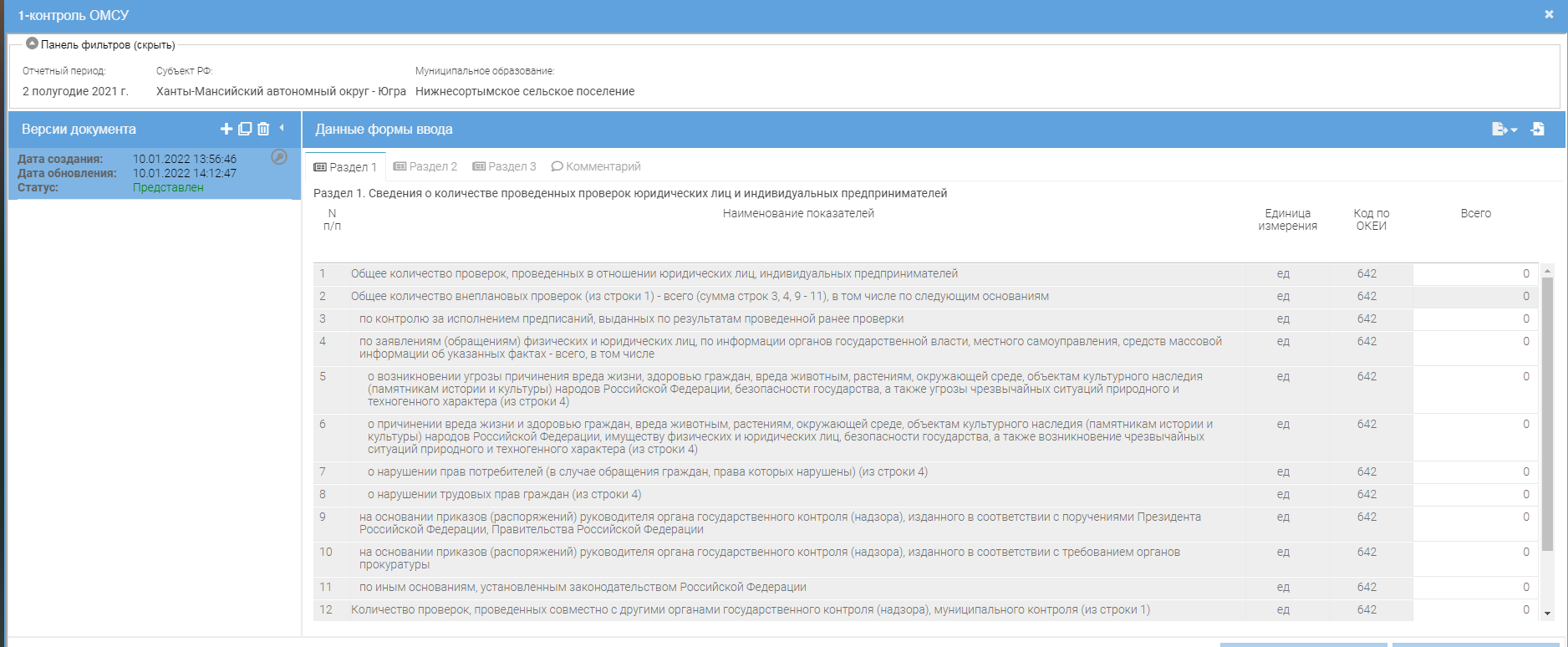 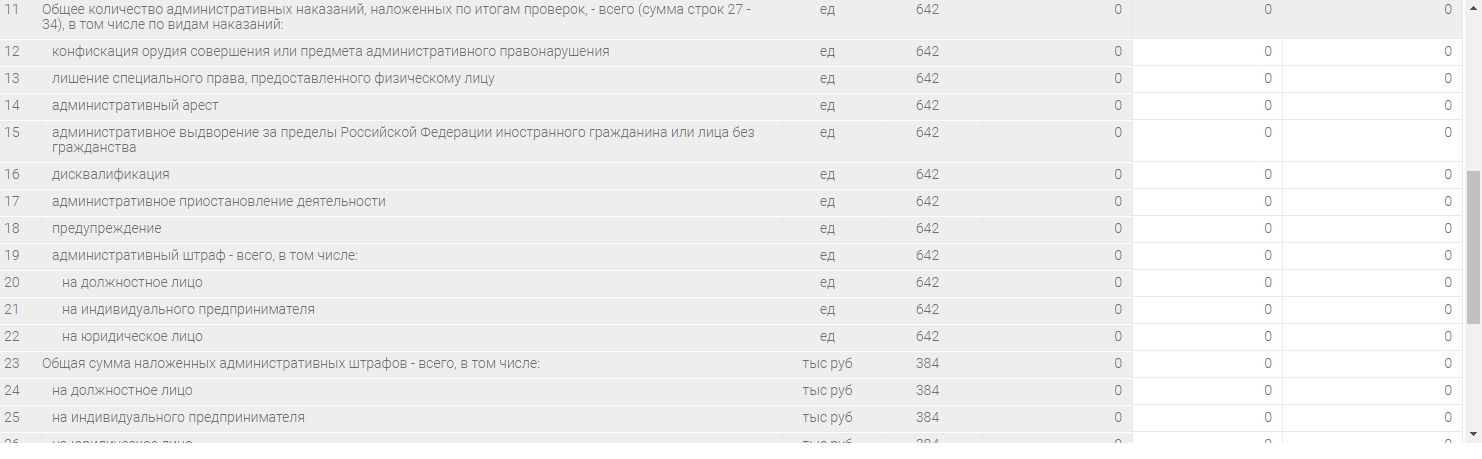 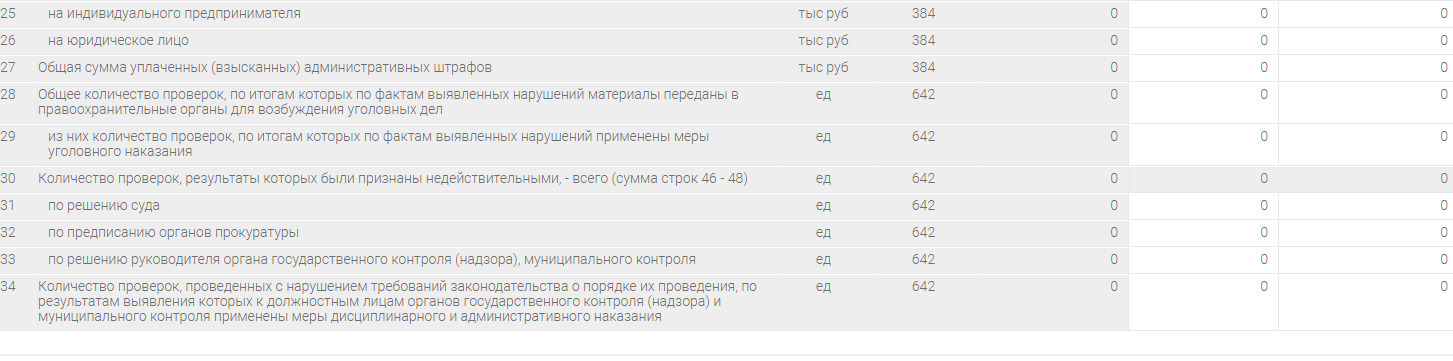 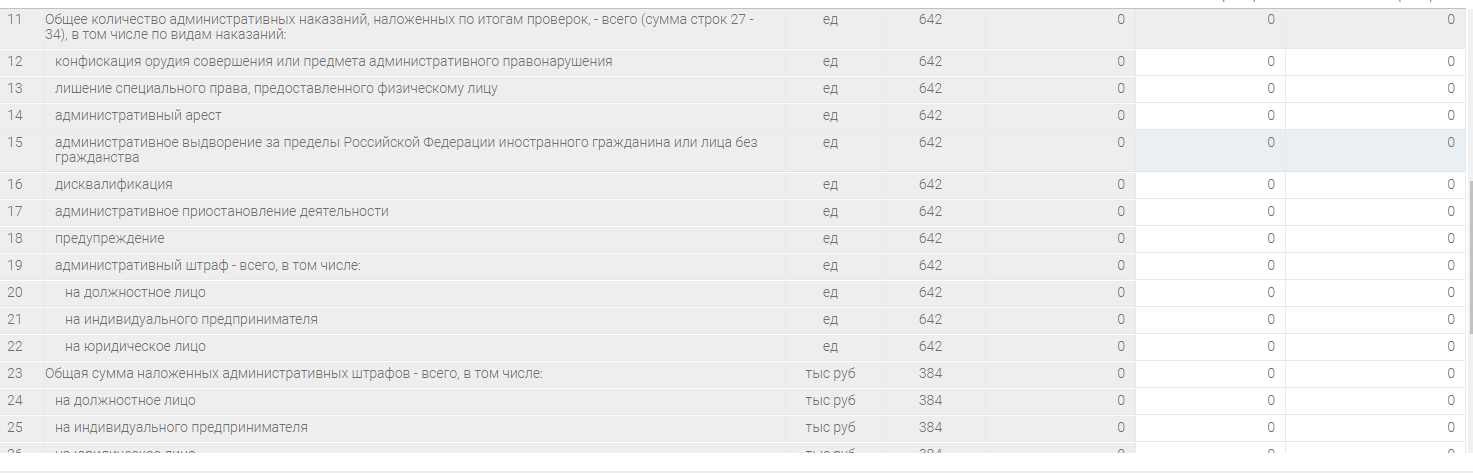 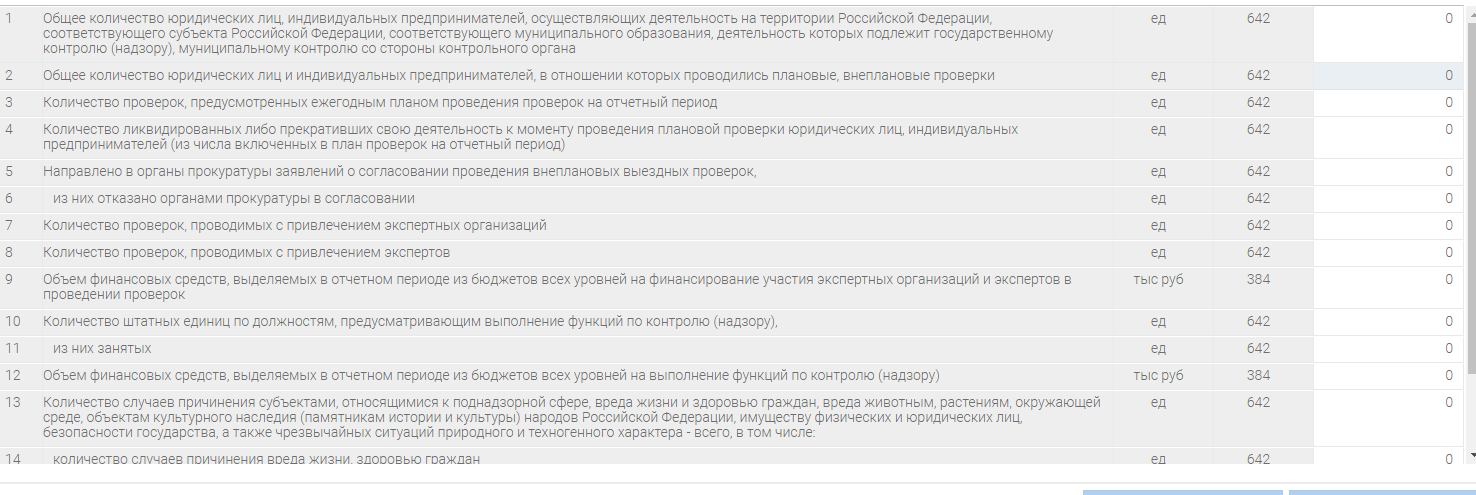 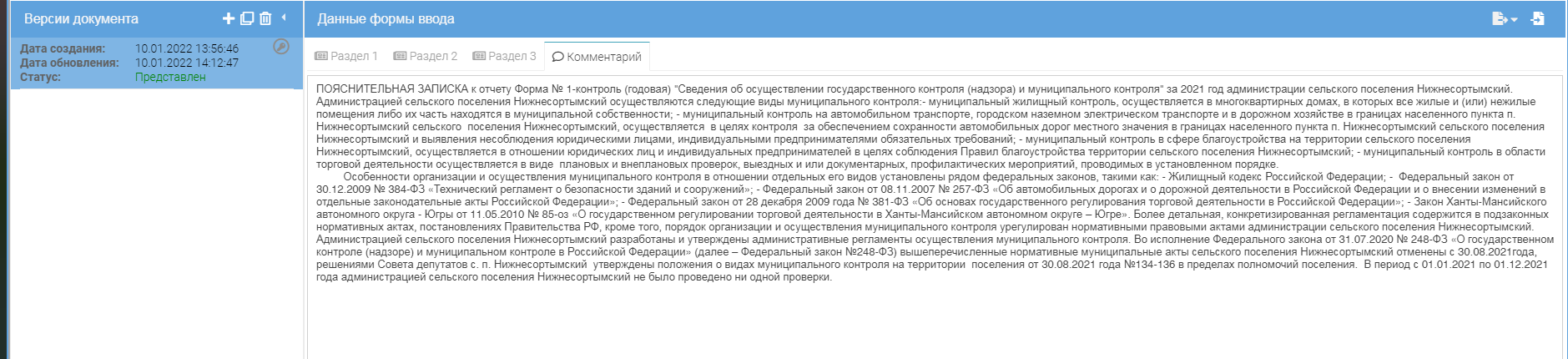 